TU Dublin is committed to conducting its business in accordance with the provisions of the Safety, Health and Welfare at Work (SHWW) Act 2005 (The Act) and all other health and safety legislation. TU Dublin outlines in the University Safety Statement and associated safety documentation how it will ensure the safety, health and welfare of its employees and specifies the means provided to achieve this policy. In addition, it is our intention to meet our responsibilities to ensure that all campus users who may be affected by our activities, are not exposed to risks, suffer injury or ill health.TU Dublin is committed to:Implementing safety-by-design to minimise safety, health and welfare risks by the design, provision and maintenance of infrastructures, buildings, land in TU Dublin; developing and implementing safety, health and welfare management processes and operational procedures to ensure a safe learning and working environment;complying with all relevant safety, health and welfare legislation;identifying hazards and assessing any risks to the safety and health of staff and all others who may be affected;providing information, instruction, training and supervision to staff; communicating the safety, health and welfare message and developing/cultivating a safety culture in the University;making staff and students and others aware of their obligations to comply with the safety, health and welfare rules and procedures and to report any accidents or dangerous occurrences immediately;reviewing the safety, health and welfare policy and procedures in light of experience and changes to the organisational structure and ensuring such policies and procedures are kept up to date;developing policies to protect the safety, health and welfare of staff including staff with disabilities, issues relating to maternity, dignity at work matters;setting and reviewing safety, health and welfare objectives;ensuring continual improvement in health and safety performance; andconsulting and engaging with staff in relation to safety, health and welfare matters.TU Dublin will allocate the necessary resources (land, infrastructure, buildings, financial, equipment, personnel and time) and structures to safeguard employees and all campus users against the risks arising from activities in the workplace as far as is reasonably practicable.It is the duty of all employees to conform to safety policies and practices/procedures and to carry out their responsibilities as detailed in the University Safety Statement, the School/Function Safety Arrangements and Risk Assessments that relate to them, and in accordance with legislation. Employees with specific responsibilities for safety, health and welfare must properly delegate these in their absence.The implementation of the TU Dublin Safety, Health and Welfare Policy and procedures depends on the co-operation of staff, students and others. It is the duty of everyone affected by TU Dublin’s activities to understand and comply with the safety, health and welfare policy, protocols and procedures in place at the campus on which they work/study.Systems will be developed and maintained for effective communication and employees will be consulted on matters relating to safety, health and welfare at work. Employees and others are encouraged to put forward suggestions for improvement to the Safety Statement. Signed:	        ___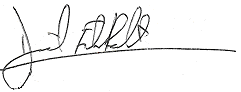 	Professor David FitzPatrick (President)Date:	06.03.2023